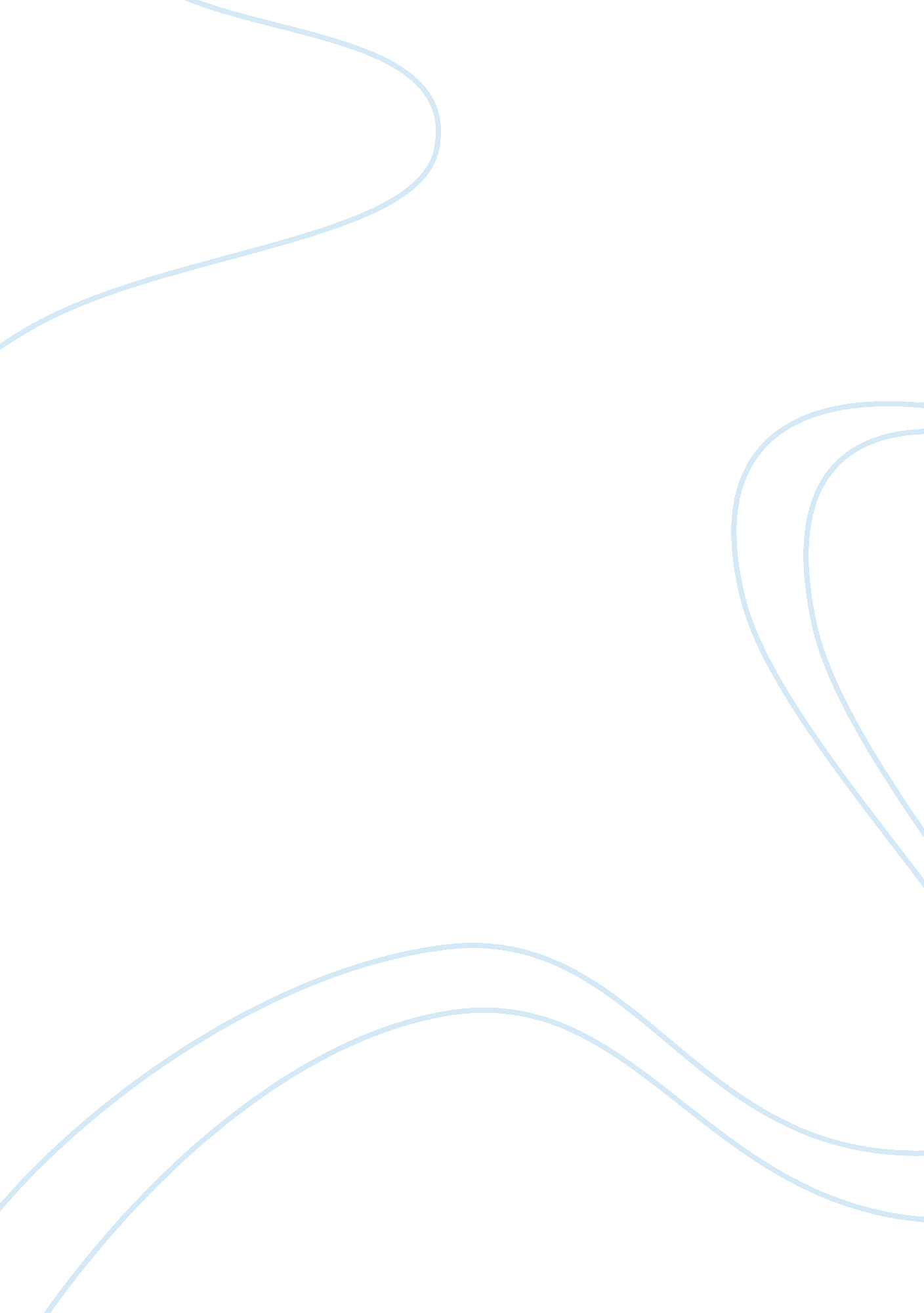 Sample essay on beyond vietnamSociology, Violence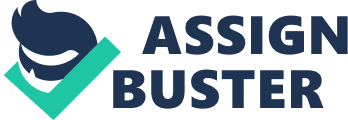 In one of his sermons held on Riverside church, Martin Luther King came up with seven reasons as to why America should not go into a war with Vietnam. Of the seven reasons he had given, I find the following three reasons quite persuasive. 
The issue of Nonviolence also formed a great part of martin Luther king’s speeches. He believed in it passionately and preached it wherever he went. But to his dismay he found that his words of not using guns, Molotov cocktails and violence to end disputes and solve problems sounded hollow when the country he lived in believed in violence to end a dispute it was not even a part of. There is no point in a country or a government bemoaning violence inside its borders when it actively engages in aggressive behavior outside its borders. Martin Luther king was right when he said that violence is never an answer and that America instead of engaging in a long bloody war should look for alternate nonviolent means to end the war and ting in democracy. 
Another reason of his I find persuasive is the issue of racism. When America could not solve the problems of racism and racist attacks against black youth inside the country, there was no sense in sending them abroad to fight and die together with white men in a war they were not part of. Watching them fight against each other in their own country and fight and die together for a common cause in another country did not make sense to him and I also find that he was perfectly justified in believing so. 
Martin Luther King believed in nonviolence, civil liberty and the uplifting of poor. These were causes close to his heart. He was justified in using these causes to ask the government to stop a war thousands of miles away and stop young men getting killed. 